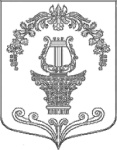 АДМИНИСТРАЦИЯ  МУНИЦИПАЛЬНОГО ОБРАЗОВАНИЯ ТАИЦКОЕ ГОРОДСКОЕ ПОСЕЛЕНИЕГАТЧИНСКОГО МУНИЦИПАЛЬНОГО РАЙОНА ЛЕНИНГРАДСКОЙ ОБЛАСТИПОСТАНОВЛЕНИЕРуководствуясь статьями 39.11, 39.12, подпунктом 1 пункта 7 статьи 39.18 Земельного кодекса Российской Федерации, пунктом 2 статьи 3.3. Федерального закона от 25.10.2001 N 137-ФЗ «О введении в действие Земельного кодекса Российской Федерации», Уставом муниципального образования Таицкое городское поселение Гатчинского муниципального района Ленинградской области, учитывая публикацию на официальном сайте Российской Федерации для размещения информации о проведении торгов: https://torgi.gov.ru информационного извещения о приеме заявлений граждан и КФХ о намерении участвовать в аукционе №170321/11606359/02 от 18.03.2021 и №170321/11606359/01 от 18.03.2021, отчет №68оц3/05-21 от 15.06.2021 об оценке рыночной стоимости права аренды земельного участка, подготовленный обществом с ограниченной ответственностью «АльфаПрайс» (далее-Отчет№1), отчет №68оц2/05-21 от 15.06.2021 об оценке рыночной стоимости права аренды земельного участка, подготовленный обществом с ограниченной ответственностью «АльфаПрайс» (далее-Отчет№2), выполненные в соответствии с Федеральным законом от 29.07.1998 № 135-ФЗ «Об оценочной деятельности в Российской Федерации»ПОСТАНОВЛЯЕТ:1. Провести аукцион по продаже (далее – Аукцион) земельного участка, расположенного по адресу: Российская Федерация, Ленинградская область, Гатчинский муниципальный район, Таицкое городское поселение, г.п. Тайцы, ул. Вербная, уч. 40, площадью 1500 кв.м., с кадастровым номером: 47:23:1302001:319Категория земель – земли населённых пунктов. Разрешенное использование: индивидуальные жилые дома не выше 2-х этажей.Определить начальную цену земельного участка в соответствии с Отчетом об оценке рыночной стоимости земельного участка. Установить шаг Аукциона – 3 % начальной цены земельного участка.Определить сумму задатка в размере 20 % начальной цены земельного участка.2. Провести аукцион по продаже земельного участка, расположенного по адресу: Российская Федерация, Ленинградская область, Гатчинский муниципальный район, Таицкое городское поселение, г.п. Тайцы, ул. Вербная, уч. 42, площадью 1500 кв.м., с кадастровым номером: 47:23:1302001:320Категория земель – земли населённых пунктов. Разрешенное использование: индивидуальные жилые дома не выше 2-х этажей.Определить начальную цену земельного участка в соответствии с Отчетом об оценке рыночной стоимости земельного участка. Установить шаг Аукциона – 3 % начальной цены земельного участка. Определить сумму задатка в размере 20 % начальной цены земельного участка.3. Определить организатором Аукциона администрацию муниципального образования Таицкое городское поселение Гатчинского муниципального района Ленинградской области (Далее - Организатор).4. Организатору Аукциона провести Аукцион в соответствии с нормами действующего законодательства.5. Поручить Организатору Аукциона обеспечить опубликование извещения о проведении Аукциона по продаже земельного участка, указанного в пункте 1 настоящего постановления, и проекта договора купли-продажи земельного участка на официальном сайте Российской Федерации для размещения информации о проведении торгов www.torgi.gov.ru, официальном сайте администрации муниципального образования Таицкое городское поселение Гатчинского муниципального района Ленинградской области http://taici.ru/, в газете «Таицкий вестник».5.  Контроль исполнения настоящего постановления оставляю за собой.Глава администрации                                                                 Таицкого городского поселения                                                  И.В. ЛьвовичОт 28 июня 2021 года№316 О проведении аукциона по продаже земельного участка, расположенного на территории Таицкого городского поселения 